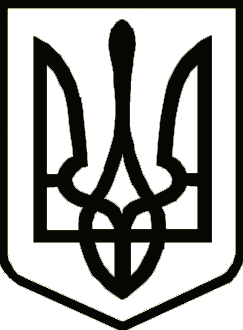 УкраїнаНОСІВСЬКА МІСЬКА РАДАЧЕРНІГІВСЬКа ОБЛАСТь                                            Р І Ш Е Н Н Я                                                            (двадцята сесія восьмого скликання )18 лютого 2022 року                          Носівка                              № 12/20/VIIІ Про внесення змін до рішення 16 сесіїміської  ради від 19.11.2021 року «Про затвердження плану діяльностіз підготовки проектів регуляторнихактів на 2022 рік»   Відповідно до статті 26 Закону України "Про місцеве самоврядування в Україні", статті 7 Закону України "Про засади державної регуляторної політики у сфері господарської діяльності" щодо планування діяльності з підготовки проектів регуляторних актів, міська рада  в и р і ш и л а:             1.  Внести зміни до рішення шістнадцятої сесії  міської ради восьмого скликання від 19.11.2021р.  №20/16/VIII  «Про затвердження плану діяльності з підготовки проектів регуляторних актів на 2022 рік», а  саме  додаток  "План діяльності з підготовки проектів регуляторних актів на 2022 рік" викласти в новій редакції (додається).         2. Контроль за виконанням даного рішення покласти на постійну комісію міської ради з питань соціально-економічного розвитку, бюджету, фінансів та підприємництва.Міський голова                                                        Володимир  ІГНАТЧЕНКО